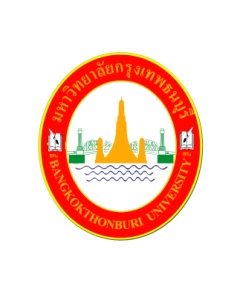 มหาวิทยาลัยกรุงเทพธนบุรีใบแสดงผลการเทียบวิชาเรียนและโอนหน่วยกิตชื่อ  -  สกุล  ........................................................................... รหัสนักศึกษา ..............................................หลักสูตร.......................................................................... สาขา .................................................................รับเข้าศึกษาที่ภาคเรียนที่ ..........................  ปีการศึกษา ..................................ชื่อสถาบันอุดมศึกษาเดิม  ....................................................................................................  ประเทศไทยความเห็นคณะกรรมการวิชาการ  คณะ................................  			                                                                             เทียบโอนได้	       เทียบโอนไม่ได้1.  ชื่อ-สกุล...................................................................				            เหตุผล  ................................................................     	 	ลงชื่อ    ..............................................................2.  ชื่อ-สกุล...................................................................			            เหตุผล  ................................................................     	 	ลงชื่อ    ..............................................................3.  ชื่อ-สกุล...................................................................				            เหตุผล  ................................................................     	 	ลงชื่อ    ..............................................................4.   ชื่อ-สกุล..................................................................			            เหตุผล  ................................................................     	 	ลงชื่อ    ..............................................................5.  ชื่อ-สกุล...................................................................				            เหตุผล  ................................................................     	 	ลงชื่อ    ..............................................................มติที่ประชุมครั้งที่  ..........  / ..............  เห็นสมควร                                   (..................................................)                   ลงชื่อ....................................................(                                 )                         ................................................   วันที่........เดือน........................พ.ศ. ..........                                                                    คณบดี .....................................                                                                                                                วันที่........เดือน.................พ.ศ. ............              มหาวิทยาลัยกรุงเทพธนบุรีใบแสดงผลการเทียบวิชาเรียนและโอนหน่วยกิตชื่อ  -  สกุล  ........................................................................... รหัสนักศึกษา ..............................................หลักสูตร.......................................................................... สาขา .................................................................รับเข้าศึกษาที่ภาคเรียนที่ ..........................  ปีการศึกษา ..................................ชื่อสถาบันอุดมศึกษาเดิม  ....................................................................................................  ประเทศไทยความเห็นกรรมการวิชาการ คณะ.................................			            เทียบโอนได้	        เทียบโอนไม่ได้1.  อาจารย์ประจำรายวิชา					            เหตุผล  ................................................................     	 	ลงชื่อ    ..............................................................2.  ชื่อ-สกุล...................................................................						            เหตุผล  ................................................................     	 	ลงชื่อ    ..............................................................3.  ชื่อ-สกุล...................................................................           เหตุผล  ..................................................................	 	ลงชื่อ    ..............................................................4.  ชื่อ-สกุล...................................................................                   เหตุผล  ....................................................................             ลงชื่อ    ..............................................................5.  ชื่อ-สกุล...................................................................             		        เหตุผล ..................................................................              ลงชื่อ    ................................................................มติที่ประชุมครั้งที่  ..........  / ................ เห็นสมควรลงชื่อ.....................................................  (                                                  )   วันที่ ............... เดือน................................พ.ศ.  ................                            รหัสวิชาชื่อวิชาที่เทียบโอนจากสถาบันเดิมหน่วยกิตอักษรระดับคะแนนรหัสวิชาชื่อวิชาที่เทียบโอนได้ของสถาบันฯ ที่รับเข้าศึกษาหน่วยกิตรหัสวิชาชื่อวิชาที่เทียบโอนจากสถาบันเดิมหน่วยกิตอักษรระดับคะแนนรหัสวิชาชื่อวิชาที่เทียบโอนได้ของสถาบันฯ ที่รับเข้าศึกษาหน่วยกิต